Загадки о военной технике

Гусеницы две ползут
Башню с пушкою везут.
(Танк)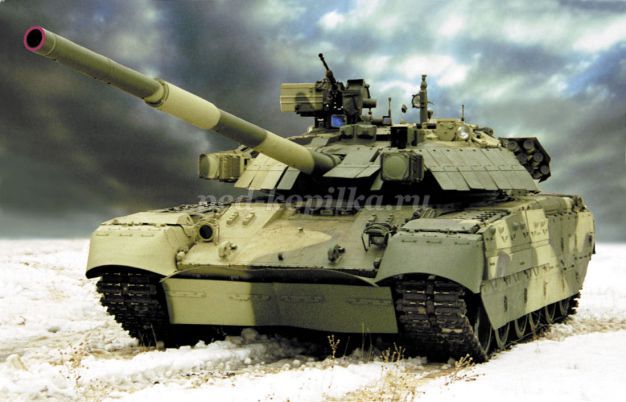 
Ползёт черепаха — 
Стальная рубаха, 
Враг — в овраг, 
И она, где враг.
(Танк)

Он на гусеницах мчится,
Только он не трактор.
В бой пойдет - и пригодится
Фронтовой характер.
И не плавится в огне
Крепкая броня.
Только бой не на войне –
В детской у меня.
(Танк)

Машина эта непростая,
Машина эта — боевая!
Как трактор, только с «хоботком» —
Всем «прикурить» даёт кругом.
(Танк)Под огнём, под пулями напрямик 
Всю войну прошел наш ...
(Броневик)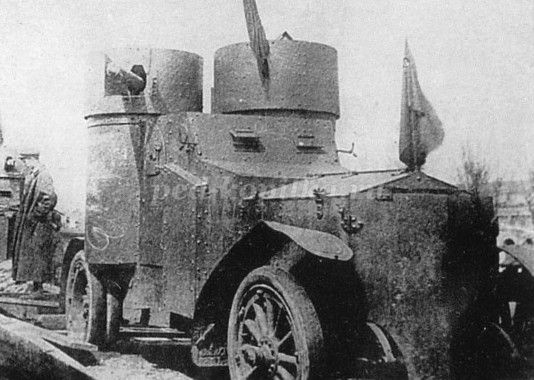 Брызжет огнём, 
Гремит, что гром.
(Пушка)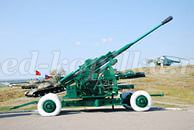 
На горе-горушке 
Стоят старушки, 
Если охнут, 
Люди оглохнут.
(Пушки)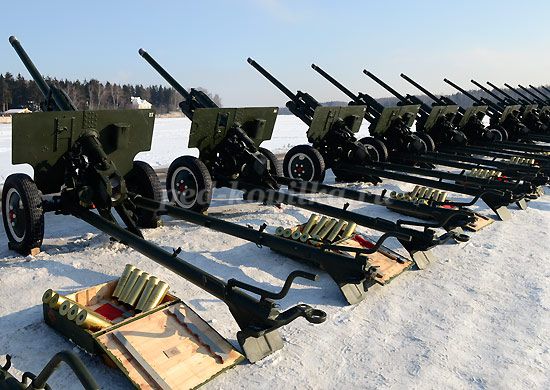 Эта пушка не стреляет, 
Камни далеко метает, 
Нету в мире крепостей, 
Устоявших перед ней.
(Катапульта)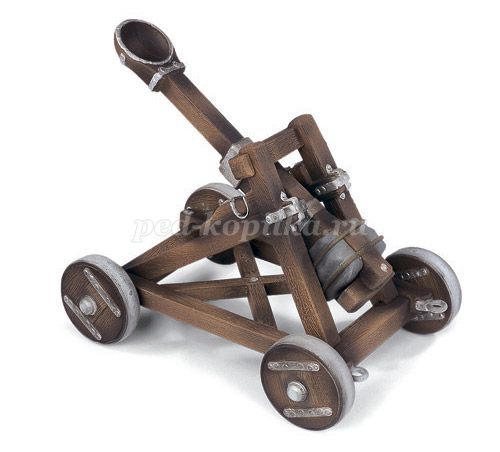 Имя девичье носила 
И врага огнём косила, 
Вражьи замыслы поруша, 
Легендарная ...
(«Катюша»)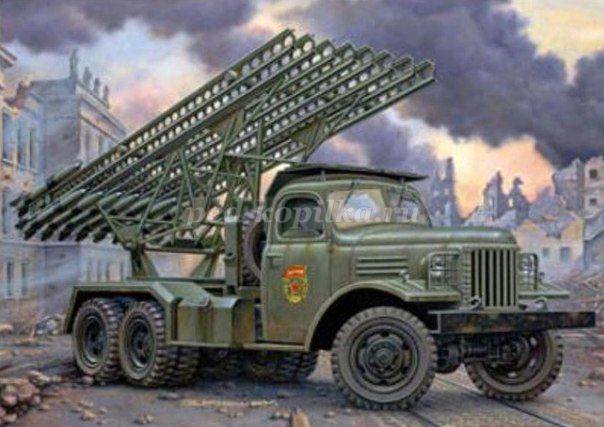 «Девушка» ходит,
Песню заводит, 
Враг услышит — 
Сразу не дышит.
(«Катюша»)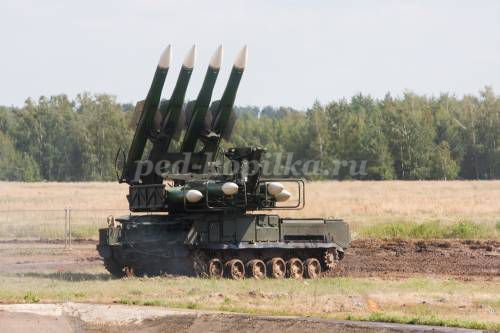 Смело в небе проплывает
Обгоняя птиц полет
Человек им управляет
Что такое? 
(Самолет)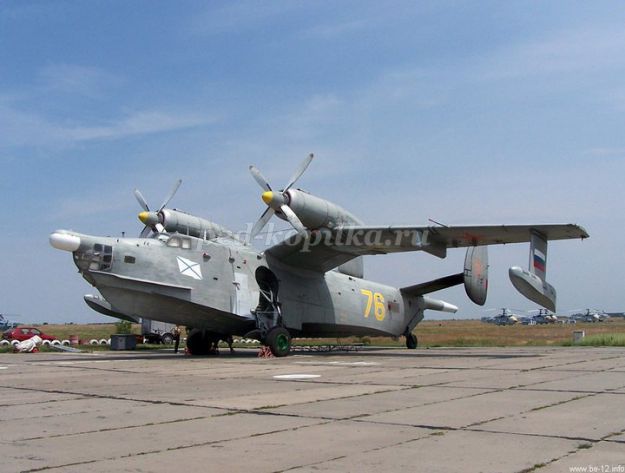 
Без разгона ввысь взлетаю,
Стрекозу напоминаю
Отправляется в полет
Наш Российский … 
(Вертолет)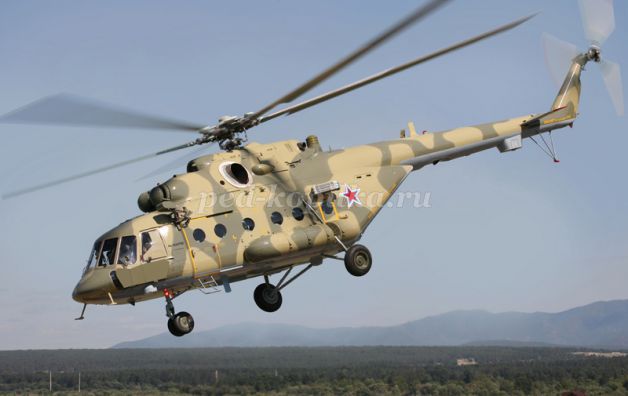 Моряком ты можешь стать,
Чтоб границу охранять
И служить не на земле,
А на военном …
(Корабле)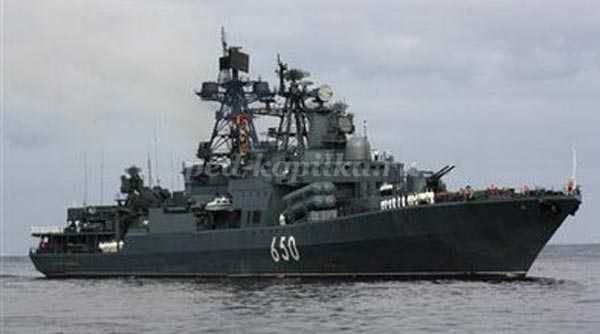 День и ночь ведёт дозор…
В море бдительно …
(Линкор)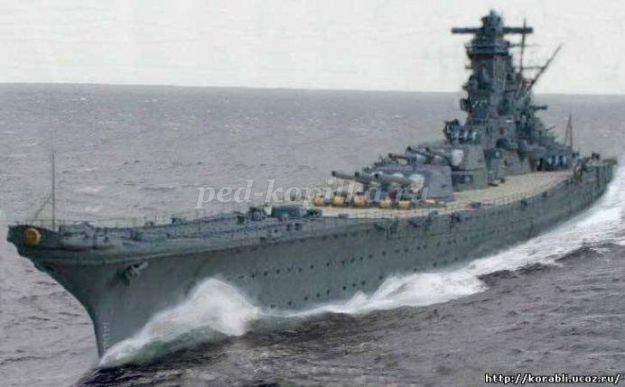 Военных моряков любимец —
Носитель мин, корабль…
(Эсминец)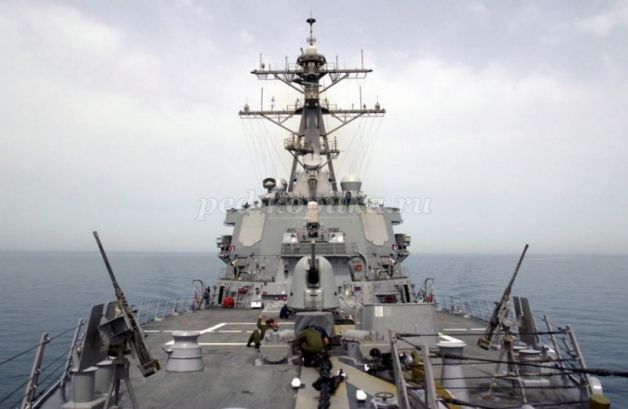 Под водой железный кит
Днем и ночью кит не спит
Днем и ночью под водой
Охраняет наш покой.
(Подводная лодка)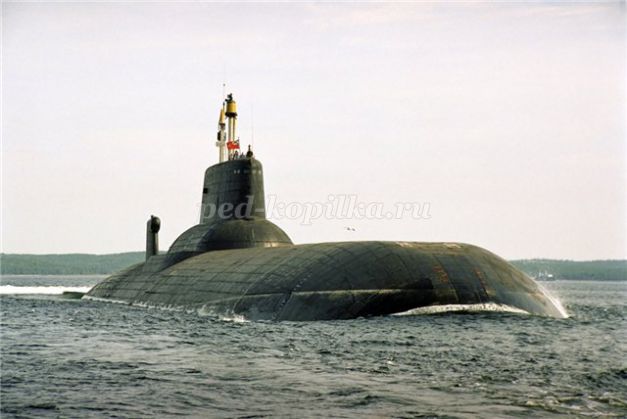 Чудо — птица , алый хвост,
Прилетела в стаю звезд.
Наш народ построил эту
Межпланетную … 
(Ракету)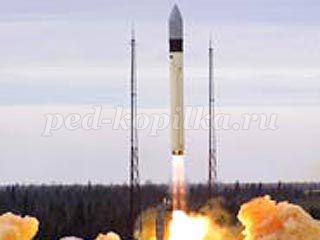 Сотворил в минувший век
Чудо—ухо человек.
За сто вёрст оно услышит,
Как медведь в берлоге дышит.
(Радар)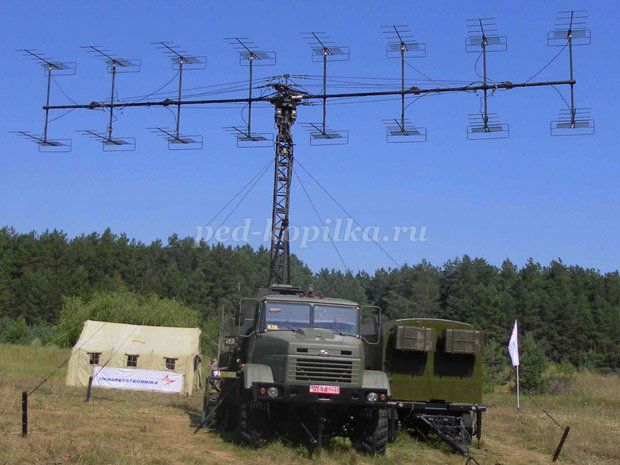 
У него бесценный дар:
Слышит за сто вёрст … 
(Радар)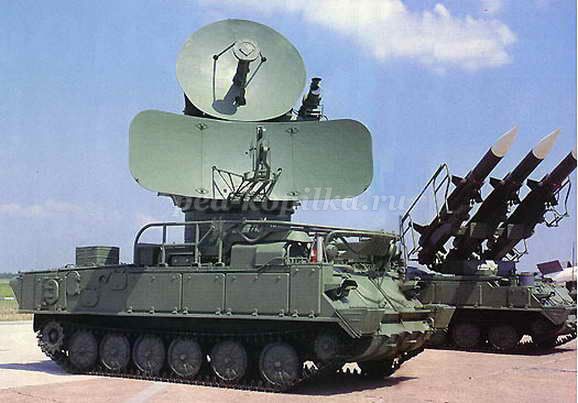  Смело в небе проплывает,Обгоняя птиц полет,Человек и управляетЧто такое?   (самолет).Тучек нет на горизонте,Но раскрылся в небе зонтик,Через несколько минут опустился…(парашют).Алые букеты в небе расцветают,Искорками света лепестки сверкают.Вспыхивают астрами голубыми, красными,Синими, лиловыми – каждый раз все новыми.А потом рекою золотой текут.Что это такое? (Праздничный салют)Он в безбрежном океане,Туч касается крылом.Развернется над лугами,Отливает серебром.(Самолет)Паровоз без колес.Вот так чудо-паровоз!Не с ума ли он сошел,Прямо по морю пошел,(Корабль)Летит птица-небылица,А внутри народ сидит,Меж собою говорит. (самолет)Без крыльев, без телаЗа тысячу верст  прилетела. (радиограмма)Летит как стрелаЖужжит, как пчела (самолет)Все в один он миг решает,Славный подвиг он свершает,Он за честь стоит горой.Кто он? Правильно... (Герой.)Он на войне как воздух нужен,Когда пускают едкий газ.И пусть ответ наш будет дружен:Да это же...(Противогаз.)Из ограды ствол торчит,Беспощадно он строчит.Кто догадлив, тот пойметТо, что это...(Пулемет.)Грянул гром, веселый громЗасверкало все кругом!Рвутся в небо неустанноРазноцветные фонтаны.Брызги света всюду льютЭто праздничный … (салют)